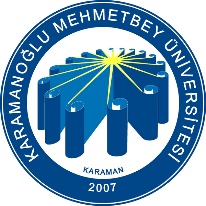 AHMET KELEŞOĞLU DİŞ HEKİMLİĞİ FAKÜLTESİ           SIFIR ATIK BİRİM TABLOSUAHMET KELEŞOĞLU DİŞ HEKİMLİĞİ FAKÜLTESİ           SIFIR ATIK BİRİM TABLOSUAHMET KELEŞOĞLU DİŞ HEKİMLİĞİ FAKÜLTESİ           SIFIR ATIK BİRİM TABLOSUAHMET KELEŞOĞLU DİŞ HEKİMLİĞİ FAKÜLTESİ           SIFIR ATIK BİRİM TABLOSUAHMET KELEŞOĞLU DİŞ HEKİMLİĞİ FAKÜLTESİ           SIFIR ATIK BİRİM TABLOSUAHMET KELEŞOĞLU DİŞ HEKİMLİĞİ FAKÜLTESİ           SIFIR ATIK BİRİM TABLOSUAHMET KELEŞOĞLU DİŞ HEKİMLİĞİ FAKÜLTESİ           SIFIR ATIK BİRİM TABLOSUAHMET KELEŞOĞLU DİŞ HEKİMLİĞİ FAKÜLTESİ           SIFIR ATIK BİRİM TABLOSUDoküman NoDoküman NoDoküman NoDoküman NoFR-384AHMET KELEŞOĞLU DİŞ HEKİMLİĞİ FAKÜLTESİ           SIFIR ATIK BİRİM TABLOSUAHMET KELEŞOĞLU DİŞ HEKİMLİĞİ FAKÜLTESİ           SIFIR ATIK BİRİM TABLOSUAHMET KELEŞOĞLU DİŞ HEKİMLİĞİ FAKÜLTESİ           SIFIR ATIK BİRİM TABLOSUAHMET KELEŞOĞLU DİŞ HEKİMLİĞİ FAKÜLTESİ           SIFIR ATIK BİRİM TABLOSUAHMET KELEŞOĞLU DİŞ HEKİMLİĞİ FAKÜLTESİ           SIFIR ATIK BİRİM TABLOSUAHMET KELEŞOĞLU DİŞ HEKİMLİĞİ FAKÜLTESİ           SIFIR ATIK BİRİM TABLOSUAHMET KELEŞOĞLU DİŞ HEKİMLİĞİ FAKÜLTESİ           SIFIR ATIK BİRİM TABLOSUAHMET KELEŞOĞLU DİŞ HEKİMLİĞİ FAKÜLTESİ           SIFIR ATIK BİRİM TABLOSUİlk Yayın Tarihiİlk Yayın Tarihiİlk Yayın Tarihiİlk Yayın Tarihi20.09.2021AHMET KELEŞOĞLU DİŞ HEKİMLİĞİ FAKÜLTESİ           SIFIR ATIK BİRİM TABLOSUAHMET KELEŞOĞLU DİŞ HEKİMLİĞİ FAKÜLTESİ           SIFIR ATIK BİRİM TABLOSUAHMET KELEŞOĞLU DİŞ HEKİMLİĞİ FAKÜLTESİ           SIFIR ATIK BİRİM TABLOSUAHMET KELEŞOĞLU DİŞ HEKİMLİĞİ FAKÜLTESİ           SIFIR ATIK BİRİM TABLOSUAHMET KELEŞOĞLU DİŞ HEKİMLİĞİ FAKÜLTESİ           SIFIR ATIK BİRİM TABLOSUAHMET KELEŞOĞLU DİŞ HEKİMLİĞİ FAKÜLTESİ           SIFIR ATIK BİRİM TABLOSUAHMET KELEŞOĞLU DİŞ HEKİMLİĞİ FAKÜLTESİ           SIFIR ATIK BİRİM TABLOSUAHMET KELEŞOĞLU DİŞ HEKİMLİĞİ FAKÜLTESİ           SIFIR ATIK BİRİM TABLOSURevizyon Tarihi Revizyon Tarihi Revizyon Tarihi Revizyon Tarihi AHMET KELEŞOĞLU DİŞ HEKİMLİĞİ FAKÜLTESİ           SIFIR ATIK BİRİM TABLOSUAHMET KELEŞOĞLU DİŞ HEKİMLİĞİ FAKÜLTESİ           SIFIR ATIK BİRİM TABLOSUAHMET KELEŞOĞLU DİŞ HEKİMLİĞİ FAKÜLTESİ           SIFIR ATIK BİRİM TABLOSUAHMET KELEŞOĞLU DİŞ HEKİMLİĞİ FAKÜLTESİ           SIFIR ATIK BİRİM TABLOSUAHMET KELEŞOĞLU DİŞ HEKİMLİĞİ FAKÜLTESİ           SIFIR ATIK BİRİM TABLOSUAHMET KELEŞOĞLU DİŞ HEKİMLİĞİ FAKÜLTESİ           SIFIR ATIK BİRİM TABLOSUAHMET KELEŞOĞLU DİŞ HEKİMLİĞİ FAKÜLTESİ           SIFIR ATIK BİRİM TABLOSUAHMET KELEŞOĞLU DİŞ HEKİMLİĞİ FAKÜLTESİ           SIFIR ATIK BİRİM TABLOSURevizyon NoRevizyon NoRevizyon NoRevizyon No00AHMET KELEŞOĞLU DİŞ HEKİMLİĞİ FAKÜLTESİ           SIFIR ATIK BİRİM TABLOSUAHMET KELEŞOĞLU DİŞ HEKİMLİĞİ FAKÜLTESİ           SIFIR ATIK BİRİM TABLOSUAHMET KELEŞOĞLU DİŞ HEKİMLİĞİ FAKÜLTESİ           SIFIR ATIK BİRİM TABLOSUAHMET KELEŞOĞLU DİŞ HEKİMLİĞİ FAKÜLTESİ           SIFIR ATIK BİRİM TABLOSUAHMET KELEŞOĞLU DİŞ HEKİMLİĞİ FAKÜLTESİ           SIFIR ATIK BİRİM TABLOSUAHMET KELEŞOĞLU DİŞ HEKİMLİĞİ FAKÜLTESİ           SIFIR ATIK BİRİM TABLOSUAHMET KELEŞOĞLU DİŞ HEKİMLİĞİ FAKÜLTESİ           SIFIR ATIK BİRİM TABLOSUAHMET KELEŞOĞLU DİŞ HEKİMLİĞİ FAKÜLTESİ           SIFIR ATIK BİRİM TABLOSUSayfa NoSayfa NoSayfa NoSayfa No1 / 2TARİHTARİHKÂĞIT(KG)KÂĞIT(KG)PLASTİK(KG)CAM(KG)METAL(KG)EVSEL ATIKLAR(KG)ATIK PİL (KG)ATIK ELEKTRİK ELEKTRONİKTEHLİKELİ ATIKTEHLİKELİ ATIKTIBBİ ATIK (KG)TOPLAM (KG)ATIKLARI TOPLAYAN PERSONELATIKLARI TOPLAYAN PERSONEL12345678910111213GERİ DÖNÜŞÜM ALAN BELEDİYE PERSONELİ ADI SOYADI İMZASIGERİ DÖNÜŞÜM ALAN BELEDİYE PERSONELİ ADI SOYADI İMZASIGERİ DÖNÜŞÜM ALAN BELEDİYE PERSONELİ ADI SOYADI İMZASIGERİ DÖNÜŞÜM ALAN BELEDİYE PERSONELİ ADI SOYADI İMZASIGERİ DÖNÜŞÜM ALAN BELEDİYE PERSONELİ ADI SOYADI İMZASIGERİ DÖNÜŞÜM ALAN BELEDİYE PERSONELİ ADI SOYADI İMZASIKALİTE ATIK SORUMLUSU ADI SOYADI İMZASIKALİTE ATIK SORUMLUSU ADI SOYADI İMZASIKALİTE ATIK SORUMLUSU ADI SOYADI İMZASIKALİTE ATIK SORUMLUSU ADI SOYADI İMZASI